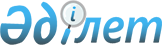 Отырар аудандық мәслихаттың 2014 жылғы 19 желтоқсандағы № 33/187-V "2015-2017 жылдарға арналған аудан бюджеті туралы" шешіміне өзгерістер енгізу туралы
					
			Күшін жойған
			
			
		
					Оңтүстік Қазақстан облысы Отырар аудандық мәслихатының 2015 жылғы 26 қаңтардағы № 34/197-V шешімі. Оңтүстік Қазақстан облысының Әділет департаментінде 2015 жылғы 28 қаңтарда № 2981 болып тіркелді. Қолданылу мерзімінің аяқталуына байланысты күші жойылды - (Оңтүстік Қазақстан облысы Отырар аудандық мәслихатының 2016 жылғы 6 қаңтардағы № 3 хатымен)      Ескерту. Қолданылу мерзімінің аяқталуына байланысты күші жойылды - (Оңтүстік Қазақстан облысы Отырар аудандық мәслихатының 06.01.2016 № 3 хатымен).

      Қазақстан Республикасының 2008 жылғы 4 желтоқсандағы Бюджет кодексінің 109-бабының 5-тармағына, «Қазақстан Республикасындағы жергілікті мемлекеттік басқару және өзін-өзі басқару туралы» Қазақстан Республикасының 2001 жылғы 23 қаңтардағы Заңының 6 бабының 1 тармағының 1) тармақшасына және Оңтүстік Қазақстан облыстық мәслихатының 2015 жылғы 21 қаңтардағы № 35/248-V «Оңтүстік Қазақстан облыстық мәслихатының 2014 жылғы 11 желтоқсандағы № 34/258-V «2015-2017 жылдарға арналған облыстық бюджет туралы» шешіміне өзгерістер мен толықтырулар енгізу туралы» Нормативтік құқықтық актілерді мемлекеттік тіркеу тізілімінде № 2969 тіркелген шешіміне сәйкес, Отырар аудандық мәслихаты ШЕШІМ ҚАБЫЛДАДЫ:



      1. Отырар аудандық мәслихатының 2014 жылғы 19 желтоқсандағы № 33/187-V «2015-2017 жылдарға арналған аудан бюджеті туралы» (Нормативтік құқықтық актілерді мемлекеттік тіркеу тізілімінде № 2937 нөмірімен тіркелген, 2015 жылғы 5 қаңтардағы «Отырар алқабы» газетінде жарияланған) шешіміне мынадай өзгерістер енгізілсін:



      1-тармақ мынадай редакцияда жазылсын:

      «1. Отырар ауданының 2015-2017 жылдарға арналған аудан бюджеті тиісінше 1, 2 және 3-қосымшаларға сәйкес, оның ішінде 2015 жылға мынадай көлемде бекітілсін:

      1) кірістер – 7 419 849 мың теңге, оның ішінде:

      салықтық түсімдер – 908 314 мың теңге;

      салықтық емес түсімдер – 7 803 мың теңге;

      негізгі капиталды сатудан түсетін түсімдер – 4 387 мың теңге;

      трансферттер түсімі – 6 499 345 мың теңге;

      2) шығындар – 7 445 906 мың теңге;

      3) таза бюджеттік кредиттеу – - 14 820 мың теңге, оның ішінде:

      бюджеттік кредиттер – 14 865 мың теңге;

      бюджеттік кредиттерді өтеу – 29 685 мың теңге;

      4) қаржы активтерімен операциялар бойынша сальдо – 0;

      қаржы активтерiн сатып алу – 0;

      мемлекеттiң қаржы активтерiн сатудан түсетiн түсiмдер – 0;

      5) бюджет тапшылығы - - 11 237 мың теңге;

      6) бюджет тапшылығын қаржыландыру – 11 237 мың теңге, оның ішінде:

      қарыздар түсімі – 14 865 мың теңге;

      қарыздарды өтеу – 3 628 мың теңге;

      бюджет қаражатының пайдаланылатын қалдықтары – 0.».



      Аталған шешімнің 1, 4, 6 қосымшалары осы шешімнің 1, 2, 3 қосымшаларына сәйкес жаңа редакцияда жазылсын.



      2. Осы шешім 2015 жылдың 1 қаңтарынан бастап қолданысқа енгізіледі.      Отырар аудандық мәслихат

      сессиясының төрағасы                       Н.Жусипбаев      Отырар аудандық

      мәслихатының хатшысы                       Б.Зұлпыхаров

Отырар аудан мәслихатының

26 қаңтар 2015 жылғы № 31/177-V

шешіміне 1 қосымшаОтырар аудан мәслихатының

19 желтоқсан 2014 жылғы № 33/187-V

шешіміне 1 қосымша 2015 жылға арналған аудан бюджеті

Отырар аудан мәслихатының

26 қаңтар 2015 жылғы № 31/177-V

шешіміне 2 қосымшаОтырар аудан мәслихатының

19 желтоқсан 2014 жылғы № 33/187-V

шешіміне 4 қосымша Бюджеттiк инвестициялық жобаларды (бағдарламаларды) іске асыруға бағытталған бюджеттiк бағдарламалар бөлiнiсiнде 2015-2017 жылдарға арналған аудандық бюджеттiк даму бағдарламаларының тiзбесi

Отырар аудан мәслихатының

26 қаңтар 2015 жылғы № 31/177-V

шешіміне 3 қосымшаОтырар аудан мәслихатының

19 желтоқсан 2014 жылғы № 33/187-V

шешіміне 6 қосымша 2015 жылға арналған әрбір ауылдық округтердің бюджеттік бағдарламаларының тізбесі
					© 2012. Қазақстан Республикасы Әділет министрлігінің «Қазақстан Республикасының Заңнама және құқықтық ақпарат институты» ШЖҚ РМК
				СанатыСанатыСанатыА т а у ысомасы, мың теңгеСыныбыСыныбыСыныбысомасы, мың теңгеІшкі сыныбыІшкі сыныбысомасы, мың теңге1. К І Р І С Т Е Р 7 419 8491Салықтық түсімдер 908 314 01Табыс салығы479 498 2Жеке табыс салығы479 498 03Әлеуметтік салық235 316 1Әлеуметтік салық235 316 04Меншікке салынатын салықтар170 868 1Мүлiкке салынатын салықтар129 434 3Жер салығы7 278 4Көлiк құралдарына салынатын салық31 586 5Бірыңғай жер салығы2 570 05Тауарларға, жұмыстарға және қызметтерге салынатын iшкi салықтар16 727 2Акциздер1 738 3Табиғи және басқа ресурстарды пайдаланғаны үшiн түсетiн түсiмдер6 328 4Кәсiпкерлiк және кәсiби қызметтi жүргiзгенi үшiн алынатын алымдар8 519 5Ойын бизнесіне салық142 08Заңдық мәнді іс-әрекеттерді жасағаны және (немесе) оған уәкілеттігі бар мемлекеттік органдар немесе лауазымды адамдар құжаттар бергені үшін алынатын міндетті төлемдер5 905 1Мемлекеттік баж5 905 2Салықтық емес түсiмдер7 803 01Мемлекеттік меншіктен түсетін кірістер1 276 1Мемлекеттiк кәсiпорындардың таза кiрiсi бөлiгiнiң түсiмдерi195 5Мемлекет меншігіндегі мүлікті жалға беруден түсетін кірістер1 081 06Өзге де салықтық емес түсiмдер6 527 1Өзге де салықтық емес түсiмдер6 527 3Негізгі капиталды сатудан түсетін түсімдер4 387 03Жердi және материалдық емес активтердi сату4 387 1Жерді сату4 387 4Трансферттердің түсімдері6 499 345 02Мемлекеттiк басқарудың жоғары тұрған органдарынан түсетiн трансферттер6 499 345 2Облыстық бюджеттен түсетiн трансферттер6 499 345 Функционалдық топФункционалдық топФункционалдық топФункционалдық топФункционалдық топ2015Кіші функцияКіші функцияКіші функцияКіші функция2015Бюджеттік бағдарламалардың әкiмшiсiБюджеттік бағдарламалардың әкiмшiсiБюджеттік бағдарламалардың әкiмшiсi2015БағдарламаБағдарлама2015Атауы20152. Шығындар7 445 90601Жалпы сипаттағы мемлекеттiк қызметтер376 776 1Мемлекеттiк басқарудың жалпы функцияларын орындайтын өкiлдi, атқарушы және басқа органдар318 606 112Аудан (облыстық маңызы бар қала) мәслихатының аппараты19 594 001Аудан (облыстық маңызы бар қала) мәслихатының қызметін қамтамасыз ету жөніндегі қызметтер18 074 002Ақпараттық жүйелер құру1 520 122Аудан (облыстық маңызы бар қала) әкімінің аппараты82 531 001Аудан (облыстық маңызы бар қала) әкімінің қызметін қамтамасыз ету жөніндегі қызметтер76 028 002Ақпараттық жүйелер құру3 413 003Мемлекеттік органның күрделі шығыстары3 090 123Қаладағы аудан, аудандық маңызы бар қала, кент, ауыл, ауылдық округ әкімінің аппараты216 481 001Қаладағы аудан, аудандық маңызы бар қала, кент, ауыл, ауылдық округ әкімінің қызметін қамтамасыз ету жөніндегі қызметтер211 311 022Мемлекеттік органның күрделі шығыстары1 170 032Ведомстволық бағыныстағы мемлекеттік мекемелерінің және ұйымдарының күрделі шығыстары4 000 2Қаржылық қызмет1 000 459Ауданның (облыстық маңызы бар қаланың) экономика және қаржы бөлімі1 000 003Салық салу мақсатында мүлікті бағалауды жүргізу600 010Жекешелендіру, коммуналдық меншікті басқару, жекешелендіруден кейінгі қызмет және осыған байланысты дауларды реттеу 400 9Жалпы сипаттағы өзге де мемлекеттiк қызметтер57 170 458Ауданның (облыстық маңызы бар қаланың) тұрғын үй-коммуналдық шаруашылығы, жолаушылар көлігі және автомобиль жолдары бөлімі23 871 001Жергілікті деңгейде тұрғын үй-коммуналдық шаруашылығы, жолаушылар көлігі және автомобиль жолдары саласындағы мемлекеттік саясатты іске асыру жөніндегі қызметтер22 333 020Ақпараттық жүйелер құру1 538 459Ауданның (облыстық маңызы бар қаланың) экономика және қаржы бөлімі32 699 001Ауданның (облыстық маңызы бар қаланың) экономикалық саясаттын қалыптастыру мен дамыту, мемлекеттік жоспарлау, бюджеттік атқару және коммуналдық меншігін басқару саласындағы мемлекеттік саясатты іске асыру жөніндегі қызметтер30 867 002Ақпараттық жүйелер құру1 592 015Мемлекеттік органның күрделі шығыстары240 472Ауданның (облыстық маңызы бар қаланың) құрылыс, сәулет және қала құрылысы бөлімі600 040Мемлекеттік органдардың объектілерін дамыту600 02Қорғаныс30 826 1Әскери мұқтаждар10 326 122Аудан (облыстық маңызы бар қала) әкімінің аппараты10 326 005Жалпыға бірдей әскери міндетті атқару шеңберіндегі іс-шаралар10 326 2Төтенше жағдайлар жөнiндегi жұмыстарды ұйымдастыру20 500 122Аудан (облыстық маңызы бар қала) әкімінің аппараты20 500 006Аудан (облыстық маңызы бар қала) ауқымындағы төтенше жағдайлардың алдын алу және оларды жою20 000 007Аудандық (қалалық) ауқымдағы дала өрттерінің, сондай-ақ мемлекеттік өртке қарсы қызмет органдары құрылмаған елдi мекендерде өрттердің алдын алу және оларды сөндіру жөніндегі іс-шаралар500 03Қоғамдық тәртіп, қауіпсіздік, құқықтық, сот, қылмыстық-атқару қызметі20 000 9Қоғамдық тәртіп және қауіпсіздік саласындағы өзге де қызметтер20 000 458Ауданның (облыстық маңызы бар қаланың) тұрғын үй-коммуналдық шаруашылығы, жолаушылар көлігі және автомобиль жолдары бөлімі20 000 021Елдi мекендерде жол қозғалысы қауiпсiздiгін қамтамасыз ету20 000 04Бiлiм беру4 691 095 1Мектепке дейiнгi тәрбие және оқыту581 628 123Қаладағы аудан, аудандық маңызы бар қала, кент, ауыл, ауылдық округ әкімінің аппараты553 458 004Мектепке дейінгі тәрбие мен оқыту ұйымдарының қызметін қамтамасыз ету196 153 041Мектепке дейінгі білім беру ұйымдарында мемлекеттік білім беру тапсырысын іске асыруға357 305 464Ауданның (облыстық маңызы бар қаланың) білім бөлімі28 170 040Мектепке дейінгі білім беру ұйымдарында мемлекеттік білім беру тапсырысын іске асыруға28 170 2Бастауыш, негізгі орта және жалпы орта білім беру3 751 365 464Ауданның (облыстық маңызы бар қаланың) білім бөлімі3 751 365 003Жалпы білім беру3 677 533006Балаларға қосымша білім беру 73 832 9Бiлiм беру саласындағы өзге де қызметтер358 102 464Ауданның (облыстық маңызы бар қаланың) білім бөлімі224 812 001Жергілікті деңгейде білім беру саласындағы мемлекеттік саясатты іске асыру жөніндегі қызметтер10 813 002Ақпараттық жүйелер құру1 484 005Ауданның (облыстық маңызы бар қаланың) мемлекеттік білім беру мекемелер үшін оқулықтар мен оқу-әдiстемелiк кешендерді сатып алу және жеткізу32 701 012Мемлекеттік органның күрделі шығыстары90 015Жетім баланы (жетім балаларды) және ата-аналарының қамқорынсыз қалған баланы (балаларды) күтіп-ұстауға қамқоршыларға (қорғаншыларға) ай сайынға ақшалай қаражат төлемі8 588 022Жетім баланы (жетім балаларды) және ата-анасының қамқорлығынсыз қалған баланы (балаларды) асырап алғаны үшін Қазақстан азаматтарына біржолғы ақша қаражатын төлеуге арналған төлемдер1 189 029Балалар мен жасөспірімдердің психикалық денсаулығын зерттеу және халыққа психологиялық-медициналық-педагогикалық консультациялық көмек көрсету19 822 067Ведомстволық бағыныстағы мемлекеттік мекемелерінің және ұйымдарының күрделі шығыстары150 125 472Ауданның (облыстық маңызы бар қаланың) құрылыс, сәулет және қала құрылысы бөлімі133 290 037Білім беру объектілерін салу және реконструкциялау133 290 06Әлеуметтiк көмек және әлеуметтiк қамсыздандыру338 425 1Әлеуметтiк қамсыздандыру4 633 464Ауданның (облыстық маңызы бар қаланың) білім бөлімі4 633 030Патронат тәрбиешілерге берілген баланы (балаларды) асырап бағу 4 633 2Әлеуметтiк қамсыздандыру299 597 451Ауданның (облыстық маңызы бар қаланың) жұмыспен қамту және әлеуметтік бағдарламалар бөлімі299 597 002Жұмыспен қамту бағдарламасы10 662 004Ауылдық жерлерде тұратын денсаулық сақтау, білім беру, әлеуметтік қамтамасыз ету, мәдениет, спорт және ветеринар мамандарына отын сатып алуға Қазақстан Республикасының заңнамасына сәйкес әлеуметтік көмек көрсету6 000 005Мемлекеттік атаулы әлеуметтік көмек 5 475 006Тұрғын үйге көмек көрсету2 915 007Жергілікті өкілетті органдардың шешімі бойынша мұқтаж азаматтардың жекелеген топтарына әлеуметтік көмек34 013 010Үйден тәрбиеленіп оқытылатын мүгедек балаларды материалдық қамтамасыз ету1 933 014Мұқтаж азаматтарға үйде әлеуметтiк көмек көрсету48 513 01618 жасқа дейінгі балаларға мемлекеттік жәрдемақылар127 657 017Мүгедектерді оңалту жеке бағдарламасына сәйкес, мұқтаж мүгедектерді міндетті гигиеналық құралдармен және ымдау тілі мамандарының қызмет көрсетуін, жеке көмекшілермен қамтамасыз ету 24 404 052Ұлы Отан соғысындағы Жеңістің жетпіс жылдығына арналған іс-шараларды өткізу38 025 9Әлеуметтiк көмек және әлеуметтiк қамтамасыз ету салаларындағы өзге де қызметтер34 195 451Ауданның (облыстық маңызы бар қаланың) жұмыспен қамту және әлеуметтік бағдарламалар бөлімі34 195 001Жергілікті деңгейде халық үшін әлеуметтік бағдарламаларды жұмыспен қамтуды қамтамасыз етуді іске асыру саласындағы мемлекеттік саясатты іске асыру жөніндегі қызметтер 30 713 011Жәрдемақыларды және басқа да әлеуметтік төлемдерді есептеу, төлеу мен жеткізу бойынша қызметтерге ақы төлеу1 800 012Ақпараттық жүйелер құру1 592 021Мемлекеттік органның күрделі шығыстары 90 07Тұрғын үй-коммуналдық шаруашылық980 116 1Тұрғын үй шаруашылығы669 005 458Ауданның (облыстық маңызы бар қаланың) тұрғын үй-коммуналдық шаруашылығы, жолаушылар көлігі және автомобиль жолдары бөлімі13 297 033Жұмыспен қамту 2020 жол картасы бойынша қалаларды және ауылдық елді мекендерді дамыту шеңберінде объектілерді жөндеу және абаттандыру10 000 041Жұмыспен қамту-2020 бағдарламасы бойынша ауылдық елді мекендерді дамыту шеңберінде объектілерді жөндеу және абаттандыру3 297 472Ауданның (облыстық маңызы бар қаланың) құрылыс, сәулет және қала құрылысы бөлімі655 708 004Инженерлік-коммуникациялық инфрақұрылымды жобалау, дамыту және (немесе) жайластыру655 708 2Коммуналдық шаруашылық250 337 458Ауданның (облыстық маңызы бар қаланың) тұрғын үй-коммуналдық шаруашылығы, жолаушылар көлігі және автомобиль жолдары бөлімі250 337 012Сумен жабдықтау және су бұру жүйесінің жұмыс істеуі20 197 029Сумен жабдықтау және су бұру жүйелерін дамыту157 389 058Елді мекендердегі сумен жабдықтау және су бұру жүйелерін дамыту72 751 3Елді-мекендерді абаттандыру60 774 123Қаладағы аудан, аудандық маңызы бар қала, кент, ауыл, ауылдық округ әкімінің аппараты150 008Елді мекендердегі көшелерді жарықтандыру150 458Ауданның (облыстық маңызы бар қаланың) тұрғын үй-коммуналдық шаруашылығы, жолаушылар көлігі және автомобиль жолдары бөлімі59 552 015Елді мекендердегі көшелерді жарықтандыру8 457 016Елді мекендердің санитариясын қамтамасыз ету1 000 018Елді мекендерді абаттандыру мен көгалдандыру50 095 472Ауданның (облыстық маңызы бар қаланың) құрылыс, сәулет және қала құрылысы бөлімі 1 072 007Қаланы және елді мекендерді абаттандыруды дамыту1 072 08Мәдениет, спорт, туризм және ақпараттық кеңістiк398 988 1Мәдениет саласындағы қызмет102 280 455Ауданның (облыстық маңызы бар қаланың) мәдениет және тілдерді дамыту бөлімі100 280 003Мәдени-демалыс жұмысын қолдау100 280 472Ауданның (облыстық маңызы бар қаланың) құрылыс, сәулет және қала құрылысы бөлімі2 000 011Мәдениет объектілерін дамыту2 000 2Спорт150 443 465Ауданның (облыстық маңызы бар қаланың) дене шынықтыру және спорт бөлімі 150 443 001Жергілікті деңгейде дене шынықтыру және спорт саласындағы мемлекеттік саясатты іске асыру жөніндегі қызметтер8 706 002Ақпараттық жүйелер құру1 466 005Ұлттық және бұқаралық спорт түрлерін дамыту134 221 006Аудандық (облыстық маңызы бар қалалық) деңгейде спорттық жарыстар өткiзу3 000 032Ведомстволық бағыныстағы мемлекеттік мекемелерінің және ұйымдарының күрделі шығыстары3 050 3Ақпараттық кеңiстiк92 237 455Ауданның (облыстық маңызы бар қаланың) мәдениет және тілдерді дамыту бөлімі80 777 006Аудандық (қалалық) кiтапханалардың жұмыс iстеуi69 602 007Мемлекеттiк тiлдi және Қазақстан халқының басқа да тiлдерін дамыту11 175 456Ауданның (облыстық маңызы бар қаланың) ішкі саясат бөлімі11 460 002Мемлекеттік ақпараттық саясат жүргізу жөніндегі қызметтер11 460 9Мәдениет, спорт, туризм және ақпараттық кеңiстiктi ұйымдастыру жөнiндегi өзге де қызметтер54 028 455Ауданның (облыстық маңызы бар қаланың) мәдениет және тілдерді дамыту бөлімі13 721 001Жергілікті деңгейде тілдерді және мәдениетті дамыту саласындағы мемлекеттік саясатты іске асыру жөніндегі қызметтер9 087 002Ақпараттық жүйелер құру1 484 010Мемлекеттік органның күрделі шығыстары150 032Ведомстволық бағыныстағы мемлекеттік мекемелерінің және ұйымдарының күрделі шығыстары3 000 456Ауданның (облыстық маңызы бар қаланың) ішкі саясат бөлімі40 307 001Жергілікті деңгейде ақпарат, мемлекеттілікті нығайту және азаматтардың әлеуметтік сенімділігін қалыптастыру саласында мемлекеттік саясатты іске асыру жөніндегі қызметтер14 516 003Жастар саясаты саласында іс-шараларды іске асыру20 325 004Ақпараттық жүйелер құру1 466 032Ведомстволық бағыныстағы мемлекеттік мекемелерінің және ұйымдарының күрделі шығыстары4 000 9Отын-энергетика кешенi және жер қойнауын пайдалану120 291 9Отын-энергетика кешені және жер қойнауын пайдалану саласындағы өзге де қызметтер120 291 458Ауданның (облыстық маңызы бар қаланың) тұрғын үй-коммуналдық шаруашылығы, жолаушылар көлігі және автомобиль жолдары бөлімі120 291 019Жылу-энергетикалық жүйені дамыту59 791 036Газ тасымалдау жүйесін дамыту 60 500 10Ауыл, су, орман, балық шаруашылығы, ерекше қорғалатын табиғи аумақтар, қоршаған ортаны және жануарлар дүниесін қорғау, жер қатынастары264 602 1Ауыл шаруашылығы89 862 472Ауданның (облыстық маңызы бар қаланың) құрылыс, сәулет және қала құрылысы бөлімі4 000 010Ауыл шаруашылығы объектілерін дамыту4 000 473Ауданның (облыстық маңызы бар қаланың) ветеринария бөлімі45 819 001Жергілікті деңгейде ветеринария саласындағы мемлекеттік саясатты іске асыру жөніндегі қызметтер10 008 002Ақпараттық жүйелер құру1 466 005Мал көмінділерінің (биотермиялық шұңқырлардың) жұмыс істеуін қамтамасыз ету2 210 006Ауру жануарларды санитарлық союды ұйымдастыру1 070 007Қаңғыбас иттер мен мысықтарды аулауды және жоюды ұйымдастыру1 100 008Алып қойылатын және жойылатын ауру жануарлардың, жануарлардан алынатын өнімдер мен шикізаттың құнын иелеріне өтеу12 623 009Жануарлардың энзоотиялық аурулары бойынша ветеринариялық іс-шараларды жүргізу15 942 010Ауыл шаруашылығы жануарларын сәйкестендіру жөніндегі іс-шараларды өткізу1 400 498Ауданның (облыстық маңызы бар қаланың) жер қатынастары және ауыл шаруашылығы бөлімі40 043 001Жергілікті деңгейде жер қатынастары және ауыл шаруашылығы саласындағы мемлекеттік саясатты іске асыру жөніндегі қызметтер32 633 002Ақпараттық жүйелер құру1 556 003Мемлекеттік органның күрделі шығыстары1 985 099Мамандарға әлеуметтік қолдау көрсету жөніндегі шараларды іске асыру3 869 6Жер қатынастары8 000 498Ауданның (облыстық маңызы бар қаланың) жер қатынастары және ауыл шаруашылығы бөлімі8 000 011Аудандар, облыстық маңызы бар, аудандық маңызы бар қалалардың, ауылдық округтердiң, кенттердің, ауылдардың шекарасын белгiлеу кезiнде жүргiзiлетiн жерге орналастыру8 000 9Ауыл, су, орман, балық шаруашылығы, қоршаған ортаны қорғау және жер қатынастары саласындағы басқа да қызметтер166 740 473Ауданның (облыстық маңызы бар қаланың) ветеринария бөлімі166 740 011Эпизоотияға қарсы іс-шаралар жүргізу166 740 11Өнеркәсіп, сәулет, қала құрылысы және құрылыс қызметі19 076 2Сәулет, қала құрылысы және құрылыс қызметі19 076 472Ауданның (облыстық маңызы бар қаланың) құрылыс, сәулет және қала құрылысы бөлімі19 076 001Жергілікті деңгейде құрылыс, сәулет және қала құрылысы саласындағы мемлекеттік саясатты іске асыру жөніндегі қызметтер17 484 002Ақпараттық жүйелер құру1 502 015Мемлекеттік органның күрделі шығыстары 90 12Көлiк және коммуникация96 675 1Автомобиль көлiгi96 675 458Ауданның (облыстық маңызы бар қаланың) тұрғын үй-коммуналдық шаруашылығы, жолаушылар көлігі және автомобиль жолдары бөлімі96 675 023Автомобиль жолдарының жұмыс істеуін қамтамасыз ету96 675 13Басқалар82 973 3Кәсiпкерлiк қызметтi қолдау және бәсекелестікті қорғау10 733 469Ауданның (облыстық маңызы бар қаланың) кәсіпкерлік бөлімі10 733 001Жергілікті деңгейде кәсіпкерлікті дамыту саласындағы мемлекеттік саясатты іске асыру жөніндегі қызметтер9 267 002Ақпараттық жүйелер құру1 466 004Мемлекеттік органның күрделі шығыстары9Басқалар72 240 458Ауданның (облыстық маңызы бар қаланың) тұрғын үй-коммуналдық шаруашылығы, жолаушылар көлігі және автомобиль жолдары бөлімі54 397 040«Өңірлерді дамыту» Бағдарламасы шеңберінде өңірлерді экономикалық дамытуға жәрдемдесу бойынша шараларды іске асыру54 397 459Ауданның (облыстық маңызы бар қаланың) экономика және қаржы бөлімі17 843 012Ауданның (облыстық маңызы бар қаланың) жергілікті атқарушы органының резерві 17 843 14Борышқа қызмет көрсету6 1Борышқа қызмет көрсету6 459Ауданның (облыстық маңызы бар қаланың) экономика және қаржы бөлімі6 021Жергілікті атқарушы органдардың облыстық бюджеттен қарыздар бойынша сыйақылар мен өзге де төлемдерді төлеу бойынша борышына қызмет көрсету 6 15Трансферттер26 057 1Трансферттер26 057 459Ауданның (облыстық маңызы бар қаланың) экономика және қаржы бөлімі26 057 006Нысаналы пайдаланылмаған (толық пайдаланылмаған) трансферттерді қайтару15 446 049Бюджет заңнамасымен қарастырылған жағдайларда жалпы сипаттағы трансферттерді қайтару10 611 3. Таза бюджеттік кредиттеу-14 820 Функционалдық топФункционалдық топФункционалдық топФункционалдық топФункционалдық топсомасы, мың теңгеКіші функцияКіші функцияКіші функцияКіші функциясомасы, мың теңгеБюджеттік бағдарламалардың әкiмшiсiБюджеттік бағдарламалардың әкiмшiсiБюджеттік бағдарламалардың әкiмшiсiсомасы, мың теңгеБағдарламаБағдарламасомасы, мың теңгеАтауысомасы, мың теңгеБюджеттік кредиттер14 865 10Ауыл, су, орман, балық шаруашылығы, ерекше қорғалатын табиғи аумақтар, қоршаған ортаны және жануарлар дүниесін қорғау, жер қатынастары14 865 1Ауыл шаруашылығы14 865 498Ауданның (облыстық маңызы бар қаланың) жер қатынастары және ауыл шаруашылығы бөлімі14 865 004Мамандарды әлеуметтік қолдау шараларын іске асыруға берілетін бюджеттік кредиттер14 865 СанатыСанатыСанатысомасы, мың теңгеСыныбыСыныбысомасы, мың теңгеІшкі сыныбыІшкі сыныбыІшкі сыныбысомасы, мың теңгеЕрекшелігіЕрекшелігісомасы, мың теңгеАтауысомасы, мың теңгеБюджеттік кредиттерді өтеу29 685 05Бюджеттік кредиттерді өтеу29 685 01Бюджеттік кредиттерді өтеу29 685 001Мемлекеттік бюджеттен берілген бюджеттік кредиттерді өтеу29 685 006Мамандандырылған ұйымдарға жергілікті бюджеттен берілген бюджеттік кредиттерді өтеу26 057 013Жеке тұлғаларға жергілікті бюджеттен берілген бюджеттік кредиттерді өтеу3 628 СанатыСанатыСанатысомасы, мың теңгеСыныбыСыныбысомасы, мың теңгеІшкі сыныбыІшкі сыныбыІшкі сыныбысомасы, мың теңгеЕрекшелігіЕрекшелігісомасы, мың теңгеАтауысомасы, мың теңге4. Қаржы активтерімен операциялар бойынша сальдо0 Қаржы активтерiн сатып алу 0 Мемлекеттiң қаржы активтерiн сатудан түсетiн түсiмдер 0 5. Бюджет тапшылығы (профициті)-11 237 6. Бюджет тапшылығын қаржыландыру (профицитін пайдалану)11 237 Қарыздар түсімдері14 865 7Қарыздар түсімдері14 865 01Мемлекеттік ішкі қарыздар 14 865 2Қарыз алу келісім-шарттары14 865 3Ауданның (облыстық маңызы бар қаланың) жергілікті атқарушы органы алатын қарыздар14 865 Функционалдық топФункционалдық топФункционалдық топФункционалдық топФункционалдық топсомасы, мың теңгеКіші функцияКіші функцияКіші функцияКіші функциясомасы, мың теңгеБюджеттік бағдарламалардың әкiмшiсiБюджеттік бағдарламалардың әкiмшiсiБюджеттік бағдарламалардың әкiмшiсiсомасы, мың теңгеБағдарламаБағдарламасомасы, мың теңгеАтауысомасы, мың теңгеҚарыздарды өтеу3 628 16Қарыздарды өтеу3 628 01Қарыздарды өтеу3 628 459Ауданның (облыстық маңызы бар қаланың) экономика және қаржы бөлімі3 628 005Жергілікті атқарушы органның жоғары тұрған бюджет алдындағы борышын өтеу3 628 022Жергілікті бюджеттен бөлінген пайдаланылмаған бюджеттік кредиттерді қайтаруФункционалдық топФункционалдық топФункционалдық топФункционалдық топФункционалдық топсомасы, мың теңгеКіші функцияКіші функцияКіші функцияКіші функциясомасы, мың теңгеБюджеттік бағдарламалардың әкiмшiсiБюджеттік бағдарламалардың әкiмшiсiБюджеттік бағдарламалардың әкiмшiсiсомасы, мың теңгеБағдарламаБағдарламасомасы, мың теңгеАтауысомасы, мың теңге8Бюджет қаражатының пайдаланылатын қалдықтары0 1Бюджет қаражаты қалдықтары0 1Бюджет қаражатының бос қалдықтары0 1Бюджет қаражатының бос қалдықтары0 Функционалдық топФункционалдық топФункционалдық топФункционалдық топФункционалдық топ2015 жыл сомасы, мың теңге2016 жыл сомасы, мың теңге2017 жыл сомасы, мың теңгеКіші функцияКіші функцияКіші функцияКіші функция2015 жыл сомасы, мың теңге2016 жыл сомасы, мың теңге2017 жыл сомасы, мың теңгеБюджеттік бағдарламалардың әкiмшiсiБюджеттік бағдарламалардың әкiмшiсiБюджеттік бағдарламалардың әкiмшiсi2015 жыл сомасы, мың теңге2016 жыл сомасы, мың теңге2017 жыл сомасы, мың теңгеБағдарламаБағдарлама2015 жыл сомасы, мың теңге2016 жыл сомасы, мың теңге2017 жыл сомасы, мың теңгеА т а у л а р ы2015 жыл сомасы, мың теңге2016 жыл сомасы, мың теңге2017 жыл сомасы, мың теңгеИнвестициялық жобалар44089321640021182901Жалпы сипаттағы мемлекеттiк қызметтер 6002800009Жалпы сипаттағы өзге де мемлекеттік қызметтер600280000472Ауданның (облыстық маңызы бар қаланың) құрылыс, сәулет және қала құрылысы бөлімі600280000040Мемлекеттік органдардың объектілерін дамыту6002800004Бiлiм беру1332901365351446949Бiлiм беру саласындағы өзге де қызметтер133290136535144694472Ауданның (облыстық маңызы бар қаланың) құрылыс, сәулет және қала құрылысы бөлімі133290136535144694037Білім беру объектілерін салу және реконструкциялау1332901365351446947Тұрғын үй-коммуналдық шаруашылық241212001Тұрғын үй шаруашылығы1000000458Ауданның (облыстық маңызы бар қаланың) тұрғын үй-коммуналдық шаруашылығы, жолаушылар көлігі және автомобиль жолдары бөлімі1000000033Инженерлік коммуникациялық инфрақұрылымды жобалау, дамыту, жайластыру және (немесе) сатып алу10000002Коммуналдық шаруашылық23014000458Ауданның (облыстық маңызы бар қаланың) тұрғын үй-коммуналдық шаруашылығы, жолаушылар көлігі және автомобиль жолдары бөлімі23014000029Сумен жабдықтау жүйесін дамыту157389058Елді мекендердегі сумен жабдықтау және су бұру жүйелерін дамыту727513Елді-мекендерді көркейту107200472Ауданның (облыстық маңызы бар қаланың) құрылыс, сәулет және қала құрылысы бөлімі107200007Қаланы және елді мекендерді көркейтуді дамыту10728Мәдениет, спорт, туризм және ақпараттық кеңістiк200040865371351Мәдениет саласындағы қызмет20004086537135472Ауданның (облыстық маңызы бар қаланың) құрылыс, сәулет және қала құрылысы бөлімі20004086537135011Мәдениет объектілерін дамыту200040865371359Отын-энергетика кешенi және жер қойнауын пайдалану59791009Отын-энергетика кешені және жер қойнауын пайдалану саласындағы өзге де қызметтер5979100458Ауданның (облыстық маңызы бар қаланың) тұрғын үй-коммуналдық шаруашылығы, жолаушылар көлігі және автомобиль жолдары бөлімі5979100019Жылу-энергетикалық жүйені дамыту59791036Газ тасымалдау жүйесін дамыту 6050010Ауыл, су, орман, балық шаруашылығы, ерекше қорғалатын табиғи аумақтар, қоршаған ортаны және жануарлар дүниесін қорғау, жер қатынастары400039000300001Ауыл шаруашылығы40003900030000472Ауданның (облыстық маңызы бар қаланың) құрылыс, сәулет және қала құрылысы бөлімі40003900030000010Ауыл шаруашылығы объектілерін дамыту40003900030000Функционалдық топФункционалдық топФункционалдық топФункционалдық топФункционалдық топсомасы, мың теңгеКіші функцияКіші функцияКіші функцияКіші функциясомасы, мың теңгеБюджеттік бағдарламалардың әкiмшiсiБюджеттік бағдарламалардың әкiмшiсiБюджеттік бағдарламалардың әкiмшiсiсомасы, мың теңгеБағдарламаБағдарламасомасы, мың теңгеАтауысомасы, мың теңгеШығындар770089Отырар ауданы бойынша ауыл округтерінің жиыны77008901Жалпы сипаттағы мемлекеттiк қызметтер 2164811Мемлекеттiк басқарудың жалпы функцияларын орындайтын өкiлдi, атқарушы және басқа органдар216481123Қаладағы аудан, аудандық маңызы бар қала, кент, ауыл (село), ауылдық (селолық) округ әкімінің аппараты216481001Қаладағы аудан, аудандық маңызы бар қаланың, кент, ауыл (село), ауылдық (селолық) округ әкімінің қызметін қамтамасыз ету жөніндегі қызметтер211311022Мемлекеттік органдардың күрделі шығыстары1170032Ведомстволық бағыныстағы мемлекеттік мекемелерінің және ұйымдарының күрделі шығыстары400004Бiлiм беру5534581Мектепке дейiнгi тәрбие және оқыту553458123Қаладағы аудан, аудандық маңызы бар қала, кент, ауыл (село), ауылдық (селолық) округ әкімінің аппараты553458004Мектепке дейінгі тәрбиелеу және оқыту ұйымдарын қолдау196153041Мектепке дейінгі білім беру ұйымдарында мемлекеттік білім беру тапсырыстарын іске асыру3573057Тұрғын үй-коммуналдық шаруашылық1503Елді-мекендерді көркейту150123Қаладағы аудан, аудандық маңызы бар қала, кент, ауыл (село), ауылдық (селолық) округ әкімінің аппараты150008Елді мекендерде көшелерді жарықтандыру150Отырар ауданы "Қарақоңыр" ауыл округі 5523901Жалпы сипаттағы мемлекеттiк қызметтер 163191Мемлекеттiк басқарудың жалпы функцияларын орындайтын өкiлдi, атқарушы және басқа органдар16319123Қаладағы аудан, аудандық маңызы бар қала, кент, ауыл (село), ауылдық (селолық) округ әкімінің аппараты16319001Қаладағы аудан, аудандық маңызы бар қаланың, кент, ауыл (село), ауылдық (селолық) округ әкімінің қызметін қамтамасыз ету жөніндегі қызметтер16229022Мемлекеттік органдардың күрделі шығыстары9004Бiлiм беру387701Мектепке дейiнгi тәрбие және оқыту38770123Қаладағы аудан, аудандық маңызы бар қала, кент, ауыл (село), ауылдық (селолық) округ әкімінің аппараты38770004Мектепке дейінгі тәрбиелеу және оқыту ұйымдарын қолдау15374041Мектепке дейінгі білім беру ұйымдарында мемлекеттік білім беру тапсырыстарын іске асыру233967Тұрғын үй-коммуналдық шаруашылық1503Елді-мекендерді көркейту150123Қаладағы аудан, аудандық маңызы бар қала, кент, ауыл (село), ауылдық (селолық) округ әкімінің аппараты150008Елді мекендерде көшелерді жарықтандыру150Отырар ауданы "Аққұм" ауыл округі3066701Жалпы сипаттағы мемлекеттiк қызметтер 131071Мемлекеттiк басқарудың жалпы функцияларын орындайтын өкiлдi, атқарушы және басқа органдар13107123Қаладағы аудан, аудандық маңызы бар қала, кент, ауыл (село), ауылдық (селолық) округ әкімінің аппараты13107001Қаладағы аудан, аудандық маңызы бар қаланың, кент, ауыл (село), ауылдық (селолық) округ әкімінің қызметін қамтамасыз ету жөніндегі қызметтер13017022Мемлекеттік органдардың күрделі шығыстары9004Бiлiм беру175601Мектепке дейiнгi тәрбие және оқыту17560123Қаладағы аудан, аудандық маңызы бар қала, кент, ауыл (село), ауылдық (селолық) округ әкімінің аппараты17560004Мектепке дейінгі тәрбиелеу және оқыту ұйымдарын қолдау17560Отырар ауданы "Көксарай" ауыл округі 5444701Жалпы сипаттағы мемлекеттiк қызметтер 197761Мемлекеттiк басқарудың жалпы функцияларын орындайтын өкiлдi, атқарушы және басқа органдар19776123Қаладағы аудан, аудандық маңызы бар қала, кент, ауыл (село), ауылдық (селолық) округ әкімінің аппараты19776001Қаладағы аудан, аудандық маңызы бар қаланың, кент, ауыл (село), ауылдық (селолық) округ әкімінің қызметін қамтамасыз ету жөніндегі қызметтер19686022Мемлекеттік органдардың күрделі шығыстары9004Бiлiм беру346711Мектепке дейiнгi тәрбие және оқыту34671123Қаладағы аудан, аудандық маңызы бар қала, кент, ауыл (село), ауылдық (селолық) округ әкімінің аппараты34671004Мектепке дейінгі тәрбиелеу және оқыту ұйымдарын қолдау4668041Мектепке дейінгі білім беру ұйымдарында мемлекеттік білім беру тапсырыстарын іске асыру30003Отырар ауданы "Балтакөл" ауыл округі 3560901Жалпы сипаттағы мемлекеттiк қызметтер 165431Мемлекеттiк басқарудың жалпы функцияларын орындайтын өкiлдi, атқарушы және басқа органдар16543123Қаладағы аудан, аудандық маңызы бар қала, кент, ауыл (село), ауылдық (селолық) округ әкімінің аппараты16543001Қаладағы аудан, аудандық маңызы бар қаланың, кент, ауыл (село), ауылдық (селолық) округ әкімінің қызметін қамтамасыз ету жөніндегі қызметтер16453022Мемлекеттік органдардың күрделі шығыстары9004Бiлiм беру190661Мектепке дейiнгi тәрбие және оқыту19066123Қаладағы аудан, аудандық маңызы бар қала, кент, ауыл (село), ауылдық (селолық) округ әкімінің аппараты19066004Мектепке дейінгі тәрбиелеу және оқыту ұйымдарын қолдау248041Мектепке дейінгі білім беру ұйымдарында мемлекеттік білім беру тапсырыстарын іске асыру18818Отырар ауданы "Талапты" ауыл округі 6419901Жалпы сипаттағы мемлекеттiк қызметтер 202851Мемлекеттiк басқарудың жалпы функцияларын орындайтын өкiлдi, атқарушы және басқа органдар20285123Қаладағы аудан, аудандық маңызы бар қала, кент, ауыл (село), ауылдық (селолық) округ әкімінің аппараты20285001Қаладағы аудан, аудандық маңызы бар қаланың, кент, ауыл (село), ауылдық (селолық) округ әкімінің қызметін қамтамасыз ету жөніндегі қызметтер20195022Мемлекеттік органдардың күрделі шығыстары9004Бiлiм беру439141Мектепке дейiнгi тәрбие және оқыту43914123Қаладағы аудан, аудандық маңызы бар қала, кент, ауыл (село), ауылдық (селолық) округ әкімінің аппараты43914004Мектепке дейінгі тәрбиелеу және оқыту ұйымдарын қолдау4626041Мектепке дейінгі білім беру ұйымдарында мемлекеттік білім беру тапсырыстарын іске асыру39288Отырар ауданы "Шілік" ауыл округі 3945701Жалпы сипаттағы мемлекеттiк қызметтер 152281Мемлекеттiк басқарудың жалпы функцияларын орындайтын өкiлдi, атқарушы және басқа органдар15228123Қаладағы аудан, аудандық маңызы бар қала, кент, ауыл (село), ауылдық (селолық) округ әкімінің аппараты15228001Қаладағы аудан, аудандық маңызы бар қаланың, кент, ауыл (село), ауылдық (селолық) округ әкімінің қызметін қамтамасыз ету жөніндегі қызметтер15138022Мемлекеттік органдардың күрделі шығыстары9004Бiлiм беру242291Мектепке дейiнгi тәрбие және оқыту24229123Қаладағы аудан, аудандық маңызы бар қала, кент, ауыл (село), ауылдық (селолық) округ әкімінің аппараты24229004Мектепке дейінгі тәрбиелеу және оқыту ұйымдарын қолдау12765041Мектепке дейінгі білім беру ұйымдарында мемлекеттік білім беру тапсырыстарын іске асыру11464Отырар ауданы "Шәуілдір" ауыл округі 22172001Жалпы сипаттағы мемлекеттiк қызметтер 241421Мемлекеттiк басқарудың жалпы функцияларын орындайтын өкiлдi, атқарушы және басқа органдар24142123Қаладағы аудан, аудандық маңызы бар қала, кент, ауыл (село), ауылдық (селолық) округ әкімінің аппараты24142001Қаладағы аудан, аудандық маңызы бар қаланың, кент, ауыл (село), ауылдық (селолық) округ әкімінің қызметін қамтамасыз ету жөніндегі қызметтер20052022Мемлекеттік органдардың күрделі шығыстары90032Ведомстволық бағыныстағы мемлекеттік мекемелерінің және ұйымдарының күрделі шығыстары400004Бiлiм беру1975781Мектепке дейiнгi тәрбие және оқыту197578123Қаладағы аудан, аудандық маңызы бар қала, кент, ауыл (село), ауылдық (селолық) округ әкімінің аппараты197578004Мектепке дейінгі тәрбиелеу және оқыту ұйымдарын қолдау109513041Мектепке дейінгі білім беру ұйымдарында мемлекеттік білім беру тапсырысын іске асыруға88065Отырар ауданы "Темір" ауыл округі 4897501Жалпы сипаттағы мемлекеттiк қызметтер 155611Мемлекеттiк басқарудың жалпы функцияларын орындайтын өкiлдi, атқарушы және басқа органдар15561123Қаладағы аудан, аудандық маңызы бар қала, кент, ауыл (село), ауылдық (селолық) округ әкімінің аппараты15561001Қаладағы аудан, аудандық маңызы бар қаланың, кент, ауыл (село), ауылдық (селолық) округ әкімінің қызметін қамтамасыз ету жөніндегі қызметтер15471022Мемлекеттік органдардың күрделі шығыстары9004Бiлiм беру334141Мектепке дейiнгi тәрбие және оқыту33414123Қаладағы аудан, аудандық маңызы бар қала, кент, ауыл (село), ауылдық (селолық) округ әкімінің аппараты33414004Мектепке дейінгі тәрбиелеу және оқыту ұйымдарын қолдау368041Мектепке дейінгі білім беру ұйымдарында мемлекеттік білім беру тапсырыстарын іске асыру33046Отырар ауданы "Маяқұм" ауыл округі 4066001Жалпы сипаттағы мемлекеттiк қызметтер 168921Мемлекеттiк басқарудың жалпы функцияларын орындайтын өкiлдi, атқарушы және басқа органдар16892123Қаладағы аудан, аудандық маңызы бар қала, кент, ауыл (село), ауылдық (селолық) округ әкімінің аппараты16892001Қаладағы аудан, аудандық маңызы бар қаланың, кент, ауыл (село), ауылдық (селолық) округ әкімінің қызметін қамтамасыз ету жөніндегі қызметтер16802022Мемлекеттік органдардың күрделі шығыстары9004Бiлiм беру237681Мектепке дейiнгi тәрбие және оқыту23768123Қаладағы аудан, аудандық маңызы бар қала, кент, ауыл (село), ауылдық (селолық) округ әкімінің аппараты23768004Мектепке дейінгі тәрбиелеу және оқыту ұйымдарын қолдау248041Мектепке дейінгі білім беру ұйымдарында мемлекеттік білім беру тапсырыстарын іске асыру23520Отырар ауданы "Отырар" ауыл округі 5342701Жалпы сипаттағы мемлекеттiк қызметтер 168821Мемлекеттiк басқарудың жалпы функцияларын орындайтын өкiлдi, атқарушы және басқа органдар16882123Қаладағы аудан, аудандық маңызы бар қала, кент, ауыл (село), ауылдық (селолық) округ әкімінің аппараты16882001Қаладағы аудан, аудандық маңызы бар қаланың, кент, ауыл (село), ауылдық (селолық) округ әкімінің қызметін қамтамасыз ету жөніндегі қызметтер16792022Мемлекеттік органдардың күрделі шығыстары9004Бiлiм беру365451Мектепке дейiнгi тәрбие және оқыту36545123Қаладағы аудан, аудандық маңызы бар қала, кент, ауыл (село), ауылдық (селолық) округ әкімінің аппараты36545004Мектепке дейінгі тәрбиелеу және оқыту ұйымдарын қолдау11815041Мектепке дейінгі білім беру ұйымдарында мемлекеттік білім беру тапсырыстарын іске асыру24730Отырар ауданы "Ақтөбе" ауыл округі 3355801Жалпы сипаттағы мемлекеттiк қызметтер 123401Мемлекеттiк басқарудың жалпы функцияларын орындайтын өкiлдi, атқарушы және басқа органдар12340123Қаладағы аудан, аудандық маңызы бар қала, кент, ауыл (село), ауылдық (селолық) округ әкімінің аппараты12340001Қаладағы аудан, аудандық маңызы бар қаланың, кент, ауыл (село), ауылдық (селолық) округ әкімінің қызметін қамтамасыз ету жөніндегі қызметтер12250022Мемлекеттік органдардың күрделі шығыстары9004Бiлiм беру212181Мектепке дейiнгi тәрбие және оқыту21218123Қаладағы аудан, аудандық маңызы бар қала, кент, ауыл (село), ауылдық (селолық) округ әкімінің аппараты21218004Мектепке дейінгі тәрбиелеу және оқыту ұйымдарын қолдау9671041Мектепке дейінгі білім беру ұйымдарында мемлекеттік білім беру тапсырыстарын іске асыру11547Отырар ауданы "Қоғам" ауыл округі 4553501Жалпы сипаттағы мемлекеттiк қызметтер 152891Мемлекеттiк басқарудың жалпы функцияларын орындайтын өкiлдi, атқарушы және басқа органдар15289123Қаладағы аудан, аудандық маңызы бар қала, кент, ауыл (село), ауылдық (селолық) округ әкімінің аппараты15289001Қаладағы аудан, аудандық маңызы бар қаланың, кент, ауыл (село), ауылдық (селолық) округ әкімінің қызметін қамтамасыз ету жөніндегі қызметтер15199022Мемлекеттік органдардың күрделі шығыстары9004Бiлiм беру302461Мектепке дейiнгi тәрбие және оқыту30246123Қаладағы аудан, аудандық маңызы бар қала, кент, ауыл (село), ауылдық (селолық) округ әкімінің аппараты30246004Мектепке дейінгі тәрбиелеу және оқыту ұйымдарын қолдау496041Мектепке дейінгі білім беру ұйымдарында мемлекеттік білім беру тапсырыстарын іске асыру29750Отырар ауданы "Қарғалы" ауыл округі 4659601Жалпы сипаттағы мемлекеттiк қызметтер 141171Мемлекеттiк басқарудың жалпы функцияларын орындайтын өкiлдi, атқарушы және басқа органдар14117123Қаладағы аудан, аудандық маңызы бар қала, кент, ауыл (село), ауылдық (селолық) округ әкімінің аппараты14117001Қаладағы аудан, аудандық маңызы бар қаланың, кент, ауыл (село), ауылдық (селолық) округ әкімінің қызметін қамтамасыз ету жөніндегі қызметтер14027022Мемлекеттік органдардың күрделі шығыстары9004Бiлiм беру324791Мектепке дейiнгi тәрбие және оқыту32479123Қаладағы аудан, аудандық маңызы бар қала, кент, ауыл (село), ауылдық (селолық) округ әкімінің аппараты32479004Мектепке дейінгі тәрбиелеу және оқыту ұйымдарын қолдау8801041Мектепке дейінгі білім беру ұйымдарында мемлекеттік білім беру тапсырыстарын іске асыру23678